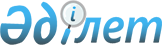 Об изменениях в административно-территориальном устройстве Федоровского района Костанайской областиРешение маслихата Костанайской области от 19 августа 2011 года № 430 и постановление акимата Костанайской области от 19 августа 2011 года № 1. Зарегистрировано Департаментом юстиции Костанайской области 15 сентября 2011 года № 3773

      Сноска. По всему тексту на государственном языке слова "селолық", "селолары" заменены соответственно словами "ауылдық", "ауылдары", текст на русском языке не меняется - постановлением акимата Костанайской области от 04.07.2014 № 9 и решением маслихата Костанайской области от 04.07.2014 № 297 (вводится в действие по истечении десяти календарных дней после дня его первого официального опубликования).      В соответствии со статьей 11 Закона Республики Казахстан от 8 декабря 1993 года "Об административно-территориальном устройстве Республики Казахстан" и с учетом мнения представительного и исполнительного органов Федоровского района акимат Костанайской области ПОСТАНОВЛЯЕТ и Костанайский областной маслихат РЕШИЛ:



      1. Упразднить Украинский сельский округ Федоровского района.



      2. Передать в административное подчинение Коржинкольскому сельскому округу Федоровского района села Малороссийка и Дубровка упраздненного Украинского сельского округа Федоровского района с территорией в пределах их землепользования.



      3. Настоящее постановление и решение вводится в действие по истечении десяти календарных дней после дня его первого официального опубликования.      Аким

      Костанайской области                       С. Кулагин      Председатель сессии                        Т. Шерстобитова      Секретарь Костанайского

      областного маслихата                       С. Тукенов
					© 2012. РГП на ПХВ «Институт законодательства и правовой информации Республики Казахстан» Министерства юстиции Республики Казахстан
				